WNIOSEK O ZAKUP PREFERENCYJNY PALIWA STAŁEGOUWAGA! Informacje przedstawione we wniosku o zakup preferencyjny paliwa stałego składa się pod rygorem odpowiedzialności karnej za składanie fałszywych oświadczeń.Skrócona instrukcja wypełniania: Należy wypełniać WIELKIMI LITERAMIPola wyboru należy zaznaczać znakiem   lub    ORGAN DO KTÓREGO SKŁADANY JEST WNIOSEK:DANE WNIOSKODAWCY I GOSPODARSTWA DOMOWEGO, NA RZECZ KTÓREGO JEST DOKONYWANY ZAKUP PREFERENCYJNY:OKREŚLENIE ILOŚCI PALIWA STAŁEGO, O ZAKUP KTÓREJ WYSTĘPUJE WNIOSKODAWCA W RAMACH ZAKUPU PREFERENCYJNEGO:INFORMACJA, CZY WNIOSKODAWCA DOKONAŁ JUŻ ZAKUPU PREFERENCYJNEGO WRAZ Z PODANIEM ILOŚCI PALIWA STAŁEGO NABYTEGO W RAMACH TEGO ZAKUPU PREFRENCYJNEGO: Oświadczam, że ja ani żaden członek mojego gospodarstwa domowego, na rzecz którego jest dokonywany zakup preferencyjny, nie nabyliśmy paliwa stałego na sezon grzewczy przypadający na lata 2022–2023, po cenie niższej niż 2000 zł brutto za tonę w ilości 1,5 tony lub 3 ton. 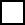  Oświadczam, że ja oraz członkowie mojego gospodarstwa domowego, na rzecz którego jest dokonywany zakup preferencyjny, nabyliśmy paliwo stałe na sezon grzewczy przypadający na lata 2022–2023, po cenie niższej niż 2000 zł brutto za tonę w ilości  ...........  (ilość podajemy w tonach).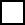  Informuję, że pokryję koszt transportu węgla/ekogroszku ze składu w Stalowej Woli do gospodarstwa domowego Ceny transportu-styczeń 2023r.OŚWIADCZENIA:	Wszystkie podane we wniosku dane są zgodne z prawdą.	Jestem świadomy odpowiedzialności karnej za złożenie fałszywego oświadczenia.	Potwierdzam zapoznanie się z klauzulą informacyjną.	Miejscowość i data 	Podpis wnioskodawcy Informacja dla kupującegoZgodnie z art. 3 ust. 5 ustawy o zakupie preferencyjnym paliwa stałego przez gospodarstwa domowe do umowy między gminą a podmiotem wprowadzającym do obrotu dołącza się kopię najbardziej aktualnego certyfikatu jakości potwierdzającego parametry jakościowe paliwa stałego.
Gmina Pysznica nie ma wpływu na jakość sprzedawanego węgla. 			Zgodnie z art. 8 ust. 1. w/w ustawy do dokonania zakupu preferencyjnego jest uprawniona osoba fizyczna w gospodarstwie domowym, która spełnia warunki uprawniające do dodatku węglowego, o którym mowa w art. 2 ust. 1 ustawy z dnia 5 sierpnia 2022 r. o dodatku węglowym (Dz. U. poz. 1692 i 1967).INFORMACJA O PRZETWARZANIU DANYCH OSOBOWYCH  PREFERENCYJNY ZAKUP PALIWA STAŁEGOW związku z realizacją wymogów Rozporządzenia Parlamentu Europejskiego i Rady (UE) 2016/679 z dnia 27 kwietnia 2016r. w sprawie ochrony osób fizycznych w związku z przetwarzaniem danych osobowych i w sprawie swobodnego przepływu takich danych oraz uchylenia dyrektywy 95/46/WE (ogólne rozporządzenie o ochronie danych) na podstawie art. 13 ust 1 i 2 w/w rozporządzenia informujemy o zasadach przetwarzania danych osobowych oraz o przysługujących prawach z tym związanych:Administratorem Pani/Pana danych osobowych jest Wójt Gminy Pysznica. Z Administratorem Danych Osobowych można się skontaktować pisemnie na adres siedziby  ul. Wolności 322, 37-403 Pysznica lub pisząc na adres e-mail ug@pysznica.pl.Administrator wyznaczył Inspektora Ochrony Danych, który w jego imieniu nadzoruje sferę przetwarzania danych osobowych. Inspektorem Ochrony Danych jest: Alina Pyz, z którą można się skontaktować pisząc na adres: Urząd Gminy w Pysznicy, ul. Wolności 322, 37-403 Pysznica lub email iod@pysznica.pl.Pani/Pana dane osobowe będą przetwarzane w celu wykonania przez Gminę Pysznica zadania zleconego z zakresu administracji rządowej polegającego na ustaleniu prawa do preferencyjnego zakupu paliwa stałego dla gospodarstwa domowego. Po zrealizowaniu celu, do jakiego dane zostały zebrane, będą one przetwarzane w celu wypełnienia obowiązku archiwizacji dokumentów. Pani/Pana dane osobowe przetwarzane będą na podstawie art. 6 ust. 1 lit. c RODO (tj. przetwarzanie jest niezbędne do wypełnienia obowiązku prawnego ciążącego na Administratorze) oraz art. 6 ust. 1 lit. e RODO (tj. przetwarzanie jest niezbędne do wykonania zadania realizowanego w interesie publicznym lub w ramach władzy publicznej powierzonej Administratorowi), zgodnie z ustawą z dnia 27 października 2022 r. o zakupie preferencyjnym paliwa stałego dla gospodarstw domowych oraz ustawą z dnia 
14 lipca 1983 r. o narodowym zasobie archiwalnym i archiwach.Pani/Pana dane mogą być udostępniane:podmiotom upoważnionym do tego na podstawie przepisów prawa,  stronom i uczestnikom postępowań prowadzonych na podstawie ustawy z dnia 27 października 2022 r. o zakupie preferencyjnym paliwa stałego dla gospodarstw domowych, podmiotom realizującym czynności niezbędne do zrealizowania wskazanego celu przetwarzania.Pani/Pana dane osobowe będą przechowywane przez okres niezbędny do realizacji celu, do jakiego zostały zebrane, z uwzględnieniem kategorii archiwalnych, o których mowa w rozporządzeniu Prezesa Rady Ministrów z dnia 18 stycznia 2011 r. w sprawie instrukcji kancelaryjnej, jednolitych rzeczowych wykazów akt oraz instrukcji w sprawie organizacji i zakresu działania archiwów zakładowych, tj. w przypadku dokumentacji dotyczącej ustalenia prawa do preferencyjnego zakupu paliwa stałego dla gospodarstw  domowych przez okres minimum 5 lat (licząc od dnia 1 stycznia roku następującego po roku zakończenia sprawy).Podanie przez Panią/Pana danych osobowych jest wymogiem ustawowym, określonym  w art. 10 ust. 1 ustawy z dnia 27 października 2022 r. o zakupie preferencyjnym paliwa stałego dla gospodarstw domowych. Jest Pani/Pan zobowiązana/y do ich podania.  Konsekwencją niepodania danych jest brak możliwości ubiegania się o preferencyjny zakup paliwa stałego.W związku z przetwarzaniem Pani/Pana danych osobowych, przysługują Pani/Panu następujące prawa: prawo dostępu do swoich danych oraz otrzymania ich kopii; prawo do sprostowania (poprawiania) swoich danych osobowych; prawo do ograniczenia przetwarzania danych osobowych; prawo do usunięcia danych osobowych (w przypadkach prawem przewidzianych);W przypadku, gdy uzna Pani/Pan, iż przetwarzanie danych osobowych narusza przepisy RODO, ma Pan/Pani prawo do wniesienia skargi do Prezesa Urzędu Ochrony Danych Osobowych z siedzibą przy ul. Stawki 2, 00-193 Warszawa.Dane osobowe nie będą podlegać zautomatyzowanym formom podejmowania decyzji, w tym profilowaniuWÓJT GMINY PYSZNICANazwisko: Nazwisko: Nazwisko: Imię: Imię: Imię: e-mail: e-mail: e-mail: Nr telefonu: Nr telefonu: Nr telefonu: ADRES POD KTÓRYM PROWADZONE JEST GOSPODARSTWO DOMOWE, NA RZECZ KTÓREGO JEST DOKONYWANY ZAKUP PREFERENCYJNY PALIWA STAŁEGO ADRES POD KTÓRYM PROWADZONE JEST GOSPODARSTWO DOMOWE, NA RZECZ KTÓREGO JEST DOKONYWANY ZAKUP PREFERENCYJNY PALIWA STAŁEGO ADRES POD KTÓRYM PROWADZONE JEST GOSPODARSTWO DOMOWE, NA RZECZ KTÓREGO JEST DOKONYWANY ZAKUP PREFERENCYJNY PALIWA STAŁEGO ADRES POD KTÓRYM PROWADZONE JEST GOSPODARSTWO DOMOWE, NA RZECZ KTÓREGO JEST DOKONYWANY ZAKUP PREFERENCYJNY PALIWA STAŁEGO ADRES POD KTÓRYM PROWADZONE JEST GOSPODARSTWO DOMOWE, NA RZECZ KTÓREGO JEST DOKONYWANY ZAKUP PREFERENCYJNY PALIWA STAŁEGO ADRES POD KTÓRYM PROWADZONE JEST GOSPODARSTWO DOMOWE, NA RZECZ KTÓREGO JEST DOKONYWANY ZAKUP PREFERENCYJNY PALIWA STAŁEGO Kraj:   POLSKAWojewództwo:  PODKARPACKIEWojewództwo:  PODKARPACKIEWojewództwo:  PODKARPACKIEPowiat: STALOWOWOLSKIPowiat: STALOWOWOLSKIGmina: PYSZNICAGmina: PYSZNICAUlica: Ulica: Ulica: Nr domu: Miejscowość: Miejscowość: Miejscowość: Miejscowość: Miejscowość: Kod pocztowy: Rodzaj wnioskowanego paliwa do zakupu: Ilość wnioskowanego paliwa do zakupu podana w tonach  węgiel kostka „Piast Ziemowit” ……….. Węgiel orzech „Piast Ziemowit ……….. ekogroszek………..Ilość w tonachCena dla mieszkańcaDo 1,5 tony150,002,00185,003,00246,00